7. veroučno srečanje, 3. razredDelo:S pomočjo delovnega zvezka pri enoti 15, spoznajte bonton v cerkvi in predmete, ki so pomembni v cerkviPoleg molitve in daritve v cerkvi tudi prosimo in se zahvaljujemo, s pomočjo enote 18 se naučite, za kaj vse se zahvaljujemo in prosimo.S starši se pogovorite kdo je pravi kristjan in premislite sami pri sebi ali ste tudi vi pravi kristjani.Domača naloga: V delovnem zvezku naredite naloge 15, 18 in 22.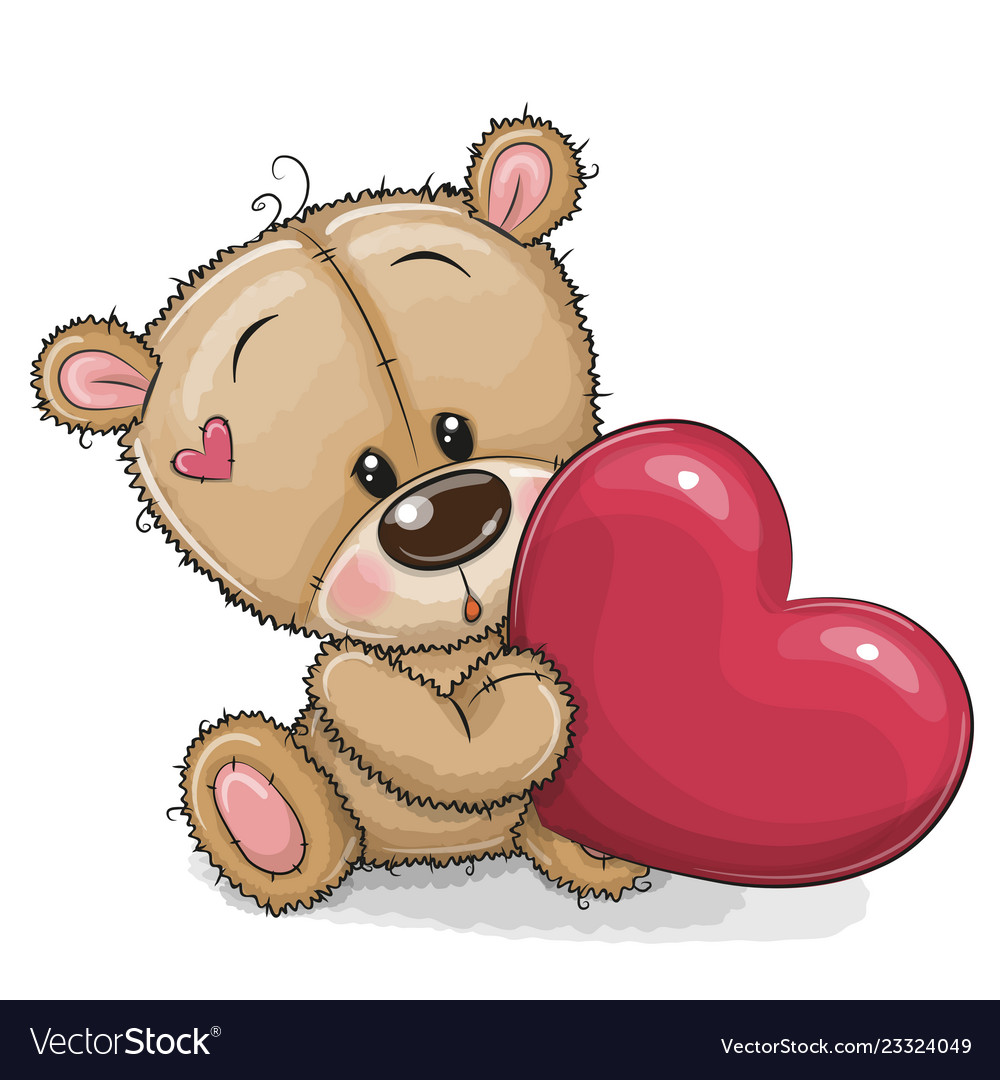 